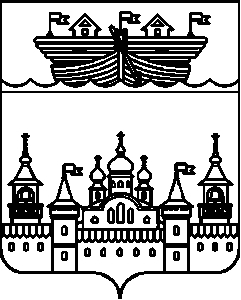 АДМИНИСТРАЦИЯГЛУХОВСКОГО СЕЛЬСОВЕТАВОСКРЕСЕНСКОГО МУНИЦИПАЛЬНОГО РАЙОНА НИЖЕГОРОДСКОЙ ОБЛАСТИРАСПОРЯЖЕНИЕ01 февраля 2021	№ 1-рО создании профилактической группыВ целях стабилизации и недопущения ухудшения обстановки с пожарами на территории администрации Глуховского сельсовета Воскресенского муниципального района Нижегородской области: 1.Создать профилактическую группу в следующем составе:Дубова Ирина Юрьевна, глава администрации Глуховского сельсовета – председатель группыОборина Елена Халинбековна, специалист администрации Глуховского сельсовета – заместитель председатель группыЧлены группы:Дубов Сергей Васильевич –водитель МПК администрации Глуховского сельсовета;Дубов Владимир Сергеевич - водитель МПК администрации Глуховского сельсовета;Чигрин Сергей Семенович - пожарный МПК администрации Глуховского сельсовета;Чигрин Артем Сергеевич - пожарный МПК администрации Глуховского сельсовета;2.Контроль за исполнением постановления оставляю за собой.3.Настоящее распоряжение вступает в силу с 01 февраля 2021 года.Глава администрацииГлуховского сельсовета                                                            И.Ю. Дубова